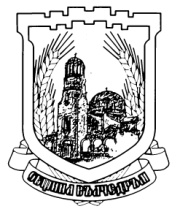 ОБЩИНА ВЪЛЧЕДРЪММОТИВИКЪМ ПРОЕКТ ЗА ДОПЪЛНЕНИЕ И АКТУАЛИЗИРАНЕ НА НАРЕДБА №1ЗА ОПАЗВАНЕ НА ОБЩЕСТВЕНИЯ РЕД, КОМУНАЛНО-БИТОВАТА ДЕЙНОСТ, ХИГИЕНИЗИРАНЕТО И ОПАЗВАНЕТО НА ОКОЛНАТА СРЕДА	1. Причини, налагащи приемането на допълнение и актуализиране на Наредба №1	Наредбата, като подзаконов нормативен акт следва да бъде съобразена с разпоредбите, регулиращи същата материя в нормативни актове от по-висок ранг, в случая Закона за закрила на детето и Закона за здравето.	В хода на извършена проверка от Районна прокуратура гр.Лом са констатирани непълноти в Наредба №1, които са нормативно уредени в по-висши нормативни актове (посочените по-горе закони), които следват да бъдат преодолени чрез допълване и привеждане на Наредба №1 в съответствие с нормативните актове от по-висока степен. Във връзка с извършената проверката на Районна прокуратура гр.Лом е направено предложение с изх.№А-93/15 от 26.08.2015 год. до Председателя на Общински съвет гр.Вълчедръм.	2. Цели, които се поставят с предоставения проект	Основната цел на предлаганото допълнение и актуализиране на Наредба №1 за опазване на обществения ред, комунално-битовата дейност, хигиенизирането и опазването на околната среда е защита на държавния и обществен интерес чрез предприемане мерки за изпълнение на вменените задължения на общината, които да намерят отражение в посоченото актуализиране. 	3. Финансови и други средства, необходими за прилагането на новата уредба	Предложенията проект за изменение, допълнение и актуализиране на Наредба №1 няма да окаже косвено въздействие върху общинския бюджет, поради което не е необходимо изготвяне на финансова обосновка.	4. Очаквани резултати	С прилагането на допълнението и актуализацията на Наредба №1 ще се постигне точно спазване на разпоредбите на Закона за закрила на детето и Закона за здравето.5. Анализ за съответствие с Европейското законодателство.Така предложения проект на Наредба №1 не противоречи на Европейското законодателство.Забележка: Съгласно чл. 26, ал. 2 от Закона за нормативните актове, настоящите мотиви, заедно с Проекта за изменение и допълнение на наредба №1 на ОбС-Вълчедръм се публикуват на интернет страницата на Община Вълчедръм, като на заинтересованите лица се предоставя 14-дневен срок за предложения и становища по проекта. Предложения и становища се приемат всеки работен ден от 8,00 часа до 12,00 часа и от 14,00 часа до18,00 часа в Общински център за услуги и информация на гражданите в сградата на Община Вълчедръм или на e-mail: vdrmkmet@yahoo.com.3650 Вълчедръм, ул.България 18-20тел: +359 9744 34 44, факс: +359 9744 34 06e-mail: vdrmkmet@yahoo.comweb: www.valchedram.com